Program Director:________________________________   Date:________________Quantitative Measures & Narrative Progress Reporting FormHRT Grant FY2024Quantitative Measures & Narrative Progress Reporting FormHRT Grant FY2024Quantitative Measures & Narrative Progress Reporting FormHRT Grant FY2024Quantitative Measures & Narrative Progress Reporting FormHRT Grant FY2024Quantitative Measures & Narrative Progress Reporting FormHRT Grant FY2024Quantitative Measures & Narrative Progress Reporting FormHRT Grant FY2024Quantitative Measures & Narrative Progress Reporting FormHRT Grant FY2024Quantitative Measures & Narrative Progress Reporting FormHRT Grant FY2024Quantitative Measures & Narrative Progress Reporting FormHRT Grant FY2024Quantitative Measures & Narrative Progress Reporting FormHRT Grant FY2024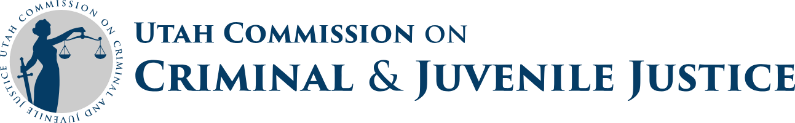 STATE OF UTAHCommission on Criminal & Juvenile JusticeUtah State Capitol ComplexEast Office Building, Suite E330Salt Lake City, Utah 84114-2330www.justice.state.ut.usSTATE OF UTAHCommission on Criminal & Juvenile JusticeUtah State Capitol ComplexEast Office Building, Suite E330Salt Lake City, Utah 84114-2330www.justice.state.ut.usSTATE OF UTAHCommission on Criminal & Juvenile JusticeUtah State Capitol ComplexEast Office Building, Suite E330Salt Lake City, Utah 84114-2330www.justice.state.ut.usSTATE OF UTAHCommission on Criminal & Juvenile JusticeUtah State Capitol ComplexEast Office Building, Suite E330Salt Lake City, Utah 84114-2330www.justice.state.ut.usGrantee NameGrantee NameGrant #Grant #Instructions:  1) In the white space below, please state the primary Project Goal of your grant. 2) In the white space after each Measurable Object provide a Quantitative Performance Measure that will track your progress in meeting your goal.  You must provide 3 measurable objects.  You are welcome to expand this form if you want to provide more than three measurable objects.  3) In the white space after FY202124 Targets indicate the numerical target that you expect to achieve for each measurable objective at the end of each quarter and for the year.  Be sure to set your quarterly and annual targets for each measurable objective at a level that you can be reasonably certain to meet.  Instructions:  1) In the white space below, please state the primary Project Goal of your grant. 2) In the white space after each Measurable Object provide a Quantitative Performance Measure that will track your progress in meeting your goal.  You must provide 3 measurable objects.  You are welcome to expand this form if you want to provide more than three measurable objects.  3) In the white space after FY202124 Targets indicate the numerical target that you expect to achieve for each measurable objective at the end of each quarter and for the year.  Be sure to set your quarterly and annual targets for each measurable objective at a level that you can be reasonably certain to meet.  Instructions:  1) In the white space below, please state the primary Project Goal of your grant. 2) In the white space after each Measurable Object provide a Quantitative Performance Measure that will track your progress in meeting your goal.  You must provide 3 measurable objects.  You are welcome to expand this form if you want to provide more than three measurable objects.  3) In the white space after FY202124 Targets indicate the numerical target that you expect to achieve for each measurable objective at the end of each quarter and for the year.  Be sure to set your quarterly and annual targets for each measurable objective at a level that you can be reasonably certain to meet.  Instructions:  1) In the white space below, please state the primary Project Goal of your grant. 2) In the white space after each Measurable Object provide a Quantitative Performance Measure that will track your progress in meeting your goal.  You must provide 3 measurable objects.  You are welcome to expand this form if you want to provide more than three measurable objects.  3) In the white space after FY202124 Targets indicate the numerical target that you expect to achieve for each measurable objective at the end of each quarter and for the year.  Be sure to set your quarterly and annual targets for each measurable objective at a level that you can be reasonably certain to meet.  Instructions:  1) In the white space below, please state the primary Project Goal of your grant. 2) In the white space after each Measurable Object provide a Quantitative Performance Measure that will track your progress in meeting your goal.  You must provide 3 measurable objects.  You are welcome to expand this form if you want to provide more than three measurable objects.  3) In the white space after FY202124 Targets indicate the numerical target that you expect to achieve for each measurable objective at the end of each quarter and for the year.  Be sure to set your quarterly and annual targets for each measurable objective at a level that you can be reasonably certain to meet.  Instructions:  1) In the white space below, please state the primary Project Goal of your grant. 2) In the white space after each Measurable Object provide a Quantitative Performance Measure that will track your progress in meeting your goal.  You must provide 3 measurable objects.  You are welcome to expand this form if you want to provide more than three measurable objects.  3) In the white space after FY202124 Targets indicate the numerical target that you expect to achieve for each measurable objective at the end of each quarter and for the year.  Be sure to set your quarterly and annual targets for each measurable objective at a level that you can be reasonably certain to meet.  Instructions:  1) In the white space below, please state the primary Project Goal of your grant. 2) In the white space after each Measurable Object provide a Quantitative Performance Measure that will track your progress in meeting your goal.  You must provide 3 measurable objects.  You are welcome to expand this form if you want to provide more than three measurable objects.  3) In the white space after FY202124 Targets indicate the numerical target that you expect to achieve for each measurable objective at the end of each quarter and for the year.  Be sure to set your quarterly and annual targets for each measurable objective at a level that you can be reasonably certain to meet.  Instructions:  1) In the white space below, please state the primary Project Goal of your grant. 2) In the white space after each Measurable Object provide a Quantitative Performance Measure that will track your progress in meeting your goal.  You must provide 3 measurable objects.  You are welcome to expand this form if you want to provide more than three measurable objects.  3) In the white space after FY202124 Targets indicate the numerical target that you expect to achieve for each measurable objective at the end of each quarter and for the year.  Be sure to set your quarterly and annual targets for each measurable objective at a level that you can be reasonably certain to meet.  Instructions:  1) In the white space below, please state the primary Project Goal of your grant. 2) In the white space after each Measurable Object provide a Quantitative Performance Measure that will track your progress in meeting your goal.  You must provide 3 measurable objects.  You are welcome to expand this form if you want to provide more than three measurable objects.  3) In the white space after FY202124 Targets indicate the numerical target that you expect to achieve for each measurable objective at the end of each quarter and for the year.  Be sure to set your quarterly and annual targets for each measurable objective at a level that you can be reasonably certain to meet.  Instructions:  1) In the white space below, please state the primary Project Goal of your grant. 2) In the white space after each Measurable Object provide a Quantitative Performance Measure that will track your progress in meeting your goal.  You must provide 3 measurable objects.  You are welcome to expand this form if you want to provide more than three measurable objects.  3) In the white space after FY202124 Targets indicate the numerical target that you expect to achieve for each measurable objective at the end of each quarter and for the year.  Be sure to set your quarterly and annual targets for each measurable objective at a level that you can be reasonably certain to meet.  Project Goal: Provide 24-Hour hospital response to sexual assault survivors.Project Goal: Provide 24-Hour hospital response to sexual assault survivors.Project Goal: Provide 24-Hour hospital response to sexual assault survivors.Project Goal: Provide 24-Hour hospital response to sexual assault survivors.Project Goal: Provide 24-Hour hospital response to sexual assault survivors.Project Goal: Provide 24-Hour hospital response to sexual assault survivors.Project Goal: Provide 24-Hour hospital response to sexual assault survivors.Project Goal: Provide 24-Hour hospital response to sexual assault survivors.Project Goal: Provide 24-Hour hospital response to sexual assault survivors.Project Goal: Provide 24-Hour hospital response to sexual assault survivors.Measurable Objective 1: (Example) Number of shifts staffed by advocates to ensure availability for all sexual assault forensic exams.  Measurable Objective 1: (Example) Number of shifts staffed by advocates to ensure availability for all sexual assault forensic exams.  Measurable Objective 1: (Example) Number of shifts staffed by advocates to ensure availability for all sexual assault forensic exams.  Measurable Objective 1: (Example) Number of shifts staffed by advocates to ensure availability for all sexual assault forensic exams.  Measurable Objective 1: (Example) Number of shifts staffed by advocates to ensure availability for all sexual assault forensic exams.  Measurable Objective 1: (Example) Number of shifts staffed by advocates to ensure availability for all sexual assault forensic exams.  Measurable Objective 1: (Example) Number of shifts staffed by advocates to ensure availability for all sexual assault forensic exams.  Measurable Objective 1: (Example) Number of shifts staffed by advocates to ensure availability for all sexual assault forensic exams.  Measurable Objective 1: (Example) Number of shifts staffed by advocates to ensure availability for all sexual assault forensic exams.  Measurable Objective 1: (Example) Number of shifts staffed by advocates to ensure availability for all sexual assault forensic exams.  FY 2024TotalsJuly - Sept 2023Oct - Dec 2023Jan - March 2024Jan - March 2024April - June 2024April - June 2024FY 2024TotalN/AFY 2024 Targets FY 2024 Targets N/AFY 2024 Actual FY 2024 Actual Measurable Objective 2: (Example) Number of volunteer advocates that are recruited, trained, and supervised to ensure availability of HRT.  Measurable Objective 2: (Example) Number of volunteer advocates that are recruited, trained, and supervised to ensure availability of HRT.  Measurable Objective 2: (Example) Number of volunteer advocates that are recruited, trained, and supervised to ensure availability of HRT.  Measurable Objective 2: (Example) Number of volunteer advocates that are recruited, trained, and supervised to ensure availability of HRT.  Measurable Objective 2: (Example) Number of volunteer advocates that are recruited, trained, and supervised to ensure availability of HRT.  Measurable Objective 2: (Example) Number of volunteer advocates that are recruited, trained, and supervised to ensure availability of HRT.  Measurable Objective 2: (Example) Number of volunteer advocates that are recruited, trained, and supervised to ensure availability of HRT.  Measurable Objective 2: (Example) Number of volunteer advocates that are recruited, trained, and supervised to ensure availability of HRT.  Measurable Objective 2: (Example) Number of volunteer advocates that are recruited, trained, and supervised to ensure availability of HRT.  Measurable Objective 2: (Example) Number of volunteer advocates that are recruited, trained, and supervised to ensure availability of HRT.  FY 2024TotalsJuly - Sept 2023Oct - Dec 2023Jan - March 2024Jan - March 2024April - June 2024April - June 2024FY 2024 TotalN/AFY 2024 Targets FY 2024 Targets N/AFY 2024 Actual FY 2024 Actual Measurable Objective 3: (Example) Number of individual contacts with community and system-based partners to ensure follow-up services are provided for survivors of sexual assault. Measurable Objective 3: (Example) Number of individual contacts with community and system-based partners to ensure follow-up services are provided for survivors of sexual assault. Measurable Objective 3: (Example) Number of individual contacts with community and system-based partners to ensure follow-up services are provided for survivors of sexual assault. Measurable Objective 3: (Example) Number of individual contacts with community and system-based partners to ensure follow-up services are provided for survivors of sexual assault. Measurable Objective 3: (Example) Number of individual contacts with community and system-based partners to ensure follow-up services are provided for survivors of sexual assault. Measurable Objective 3: (Example) Number of individual contacts with community and system-based partners to ensure follow-up services are provided for survivors of sexual assault. Measurable Objective 3: (Example) Number of individual contacts with community and system-based partners to ensure follow-up services are provided for survivors of sexual assault. Measurable Objective 3: (Example) Number of individual contacts with community and system-based partners to ensure follow-up services are provided for survivors of sexual assault. Measurable Objective 3: (Example) Number of individual contacts with community and system-based partners to ensure follow-up services are provided for survivors of sexual assault. Measurable Objective 3: (Example) Number of individual contacts with community and system-based partners to ensure follow-up services are provided for survivors of sexual assault. FY 2024TotalsJuly - Sept 2023Oct - Dec 2023Jan - March 2024Jan - March 2024April - June 2024April - June 2024FY 2024 TotalN/AFY 2024 Targets FY 2024 Targets FY 2024 Actual FY 2024 Actual 